MI HISTORIA DE “QUE PASARÍA SI…” 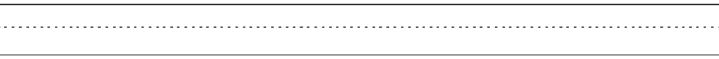 